УКРАЇНАПОЧАЇВСЬКА  МІСЬКА  РАДАВИКОНАВЧИЙ КОМІТЕТР І Ш Е Н Н Явід     липня 2021 року                                                                       № проектПро виділення одноразовоїгрошової допомоги гр. Кравцовій З.І.              Розглянувши заяву жительки с. Старий Тараж, вул. Вишнева, 8 гр. Кравцової Зінаїди Іванівни,   яка  просить виділити одноразову грошову допомогу  та керуючись Законом України «Про місцеве самоврядування в Україні», Положенням про надання одноразової адресної матеріальної допомоги малозабезпеченим верствам населення Почаївської міської територіальної громади, які опинилися в складних життєвих обставинах, затвердженого рішенням виконавчого комітету № 164 від 19 жовтня 2016 року  на виконання Програми «Турбота»,  виконавчий комітет міської ради                                                     В и р і ш и в:Виділити одноразову грошову допомогу гр. Кравцовій Зінаїді Іванівні  в   розмірі 500 (п’ятсот)  гривень.Відділу бухгалтерського обліку та звітності міської ради перерахувати гр. Кравцовій Зінаїді Іванівні      одноразову грошову  допомогу.Лівінюк В.П.Бондар Г.В..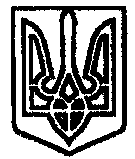 